Access Control Reader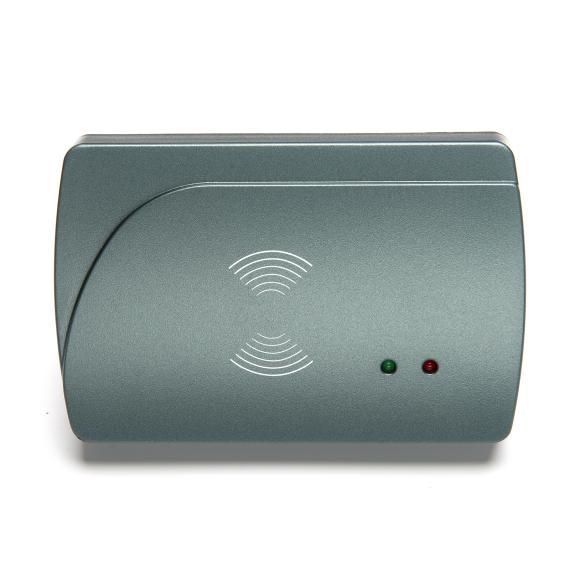 1 PartsAccess Control Reader2 Wire Diagram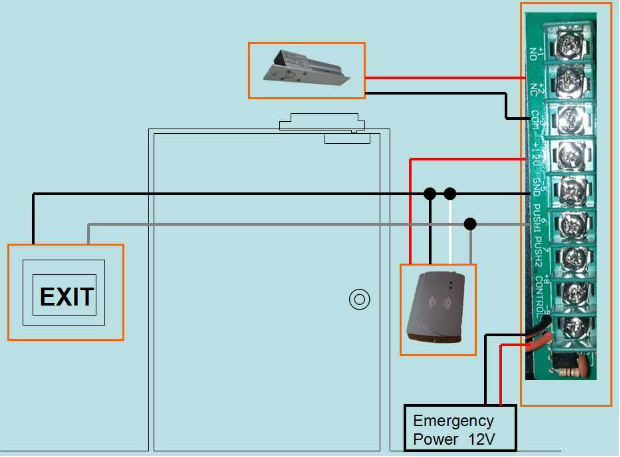 Necessary AccessoryElectronic Bolt LockExit SwitchPower Supplier3 Settings1) Read System Card2) Read Room NO. Setting Card(Add a room in software, floow = 0, room number = 0)3) Read Time Card